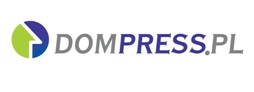 MATERIAŁ  PRASOWY                                                                                Warszawa, dn. 14.12.2020Hity sprzedażowe na rynku mieszkań 2020Które z inwestycji mieszkaniowych okazały się hitem sprzedażowym 2020 roku? Jakie mieszkania cieszyły się największym powodzeniem? Dlaczego? Sondę przeprowadził serwis nieruchomości dompress.pl       Mirosław Kujawski, członek zarządu DeveliiWarto zaznaczyć, że klienci, którzy kupują mieszkanie dla siebie oraz klienci inwestycyjni mają zupełnie różne potrzeby i wymagania. Jeżeli chodzi o pierwsza grupę, szczególnym zainteresowaniem cieszyły się mieszkania z dużym balkonem lub tarasem czy ogródkiem. Klienci zwracali też uwagę na funkcjonalność układów mieszkań i możliwość ich aranżacji zgodnie z nowymi potrzebami, w tym dostosowaniem przestrzeni do coraz bardziej powszechnej pracy z domu. Biorąc pod uwagę te czynniki, szczególnie popularna była inwestycja Ceglana Park w Katowicach, w której na etapie przedsprzedaży znalazło nabywców 40 proc. lokali dostępnych w ofercie. Z kolei wśród inwestorów największym zainteresowaniem cieszą się kompaktowe mieszkania, w bliskiej odległości od centrum miasta czy ośrodków biurowych. W tej kategorii hitem sprzedażowym był projekt Osiedle na Woli w Warszawie.Angelika Kliś, dyrektor zarządzająca ds. Sprzedaży i Marketingu w AtalNie sposób wskazać jedną konkretną inwestycję, wszystkie bowiem sprzedają się bardzo dobrze. Z pewnością jednak najbardziej cieszymy się z sukcesu wprowadzonych do sprzedaży inwestycji w Trójmieście. W samym tylko 2020 roku uzupełniliśmy ofertę w tej aglomeracji o cztery inwestycje, w których powstanie łącznie 740 lokali. Co istotne, wszystkie te projekty cieszą się dużym zainteresowaniem nabywców. Joanna Chojecka, dyrektor ds. sprzedaży i marketingu na Warszawę i Wrocław w Robyg SA.Naszym hitem są mieszkania z ogródkami. Oferujemy też system Smart House firmy Keemple bez dodatkowych opłat. Natomiast w kontekście inwestycji, bardzo ciekawą ofertą są mikroapartamenty Modern Space w warszawskich Włochach. W dwóch budynkach Modern Space znajdą się 402 lokale o metrażach od 17 mkw. do 39 mkw. Na parterze planowane są lokale usługowe i sklepy, a na pierwszym piętrze przestrzeń przeznaczona m.in. na Centrum Medyczne. Recepcja z portierem, monitoring i ochrona zapewnia bezpieczeństwo, a strefa ogólnodostępnych usług (pralnia, suszarnia, fitness, strefa biurowa) podnoszą standard inwestycji. Lokalizacja w pobliżu ośrodków biznesowych gwarantuje doskonałą stopę zwrotu. Możliwość wykończenia pod klucz i  odpisania podatku VAT to kolejne atuty Modern Space.Małgorzata Ostrowska, Dyrektor Pionu Marketingu i Sprzedaży w J.W. Construction Holding S.A.Hitem sprzedażowym 2020 roku jest warszawskie osiedle usytuowane w obrębie ulic Kasprzaka, al. Prymasa Tysiąclecia i Ordona. Inwestycja oddawana jest etapami od 2013 roku a hitem sprzedażowym jest niezmiennie od 2017 roku, kiedy to osiedle Bliska Wola zwyciężyło w rankingu TOP 10 najlepszych osiedli mieszkaniowych.Docelowo w osiedlu będzie blisko 5 tysięcy mieszkań o powierzchni od 23 mkw. do 183 mkw., apartamentów inwestycyjnych o metrażu od 18 mkw. do 65 mkw. i lokali usługowych wielkości od 18 mkw. do 910 mkw. w 7 – 26 piętrowych budynkach z zielonymi tarasami na dachach. Projektanci szczególnie zadbali o część rekreacyjną osiedla: bulwar z ogródkami, place zabaw dla dzieci, ścieżki rowerowe, boisko do siatkówki, koszykówki, piłki ręcznej, piłki nożnej, badmintona i tenisa stołowego, i park fontann na placu zwanym Central Parkiem. Ostatni etap budowy to nowoczesny, prestiżowy 27 piętrowy wieżowiec Bliska Wola Tower, który zostanie oddany do użytku w przyszłym roku, ale już teraz w ofercie zostało nam tylko nieco powyżej 20 proc. mieszkań. Wszystkie lokale są klimatyzowane, mają balkony i loggie.  Bartosz Kuźniar, prezes zarządu Lokum DeweloperW 2020 roku największym zainteresowaniem cieszyły się nasze osiedla zlokalizowane w centrach miast – Lokum Porto we Wrocławiu i Lokum Salsa w Krakowie. Z uwagi na ich położenie i urozmaiconą ofertę mieszkań stanowią atrakcyjną ofertę, zarówno dla osób nabywających mieszkania na własne potrzeby, jak i klientów inwestycyjnych poszukujących możliwości bezpiecznego ulokowania posiadanego kapitału.  Cezary Grabowski, dyrektor sprzedaży i marketingu Bouygues Immobilier PolskaW każdym mieście, w którym budujemy, możemy wskazać hit sprzedażowy 2020 roku. W Warszawie są to osiedla: Essentiel Talarowa na Białołęce i Lumea na Bemowie. Oba wprowadziliśmy do sprzedaży w tym roku. Klienci docenili je przede wszystkim za różnorodność metraży i rozkładów mieszkań, lokalizację z pełną infrastrukturą oraz ekologiczne elementy projektów. Essentiel Talarowa powstaje w pobliżu terenów zielonych i niedaleko Wisły, a głównym atutem lokalizacji Osiedla Lumea jest bliskość do dwóch powstających stacji drugiej linii metra.  We Wrocławiu dużą popularnością cieszyły się inwestycje: Zajezdnia Wrocław oraz Perspective – Wille Miejskie. Zajezdnia Wrocław przyciąga przede wszystkim inwestorów poszukujących małych mieszkań pod wynajem blisko centrum miasta.  W Poznaniu największym zainteresowaniem cieszyła się w tym roku inwestycja Soleil de Malta. Mieszkańcy miasta doceniają bliskość uwielbianej Malty. W projekcie bardzo spodobała im się również wyjątkowa strefa relaksu z boiskiem do siatkówki plażowej.   Sebastian Barandziak, prezes zarządu Dekpol DeweloperW tym roku bardzo duże zainteresowanie klientów wzbudziła nasza oferta w ekskluzywnym kompleksie Sol Marina nad Zatoką Gdańską. To unikalny koncept apartamentów połączonych z luksusową mariną. W ramach całej inwestycji realizowanej w trzech etapach powstanie łącznie kilkaset apartamentów oraz pokoi hotelowych. W oferowanym aktualnie pierwszym etapie przygotowujemy 92 apartamenty o powierzchni od 30 mkw. do 85 mkw. Istnieje możliwość zakupu indywidualnego miejsca do cumowania jachtu lub łodzi motorowej. To z pewnością niepowtarzalna inwestycja na gdańskim wybrzeżu.Zuzanna Należyta, dyrektor ds. handlowych w Eco ClassicBardzo dużą popularnością cieszy się nasza, gdańska inwestycja Wolne Miasto. W kolejnych budynkach sprzedajemy prawie wszystkie mieszkania przed zakończeniem budowy. Po wprowadzeniu pierwszego lockdownu w marcu wstrzymaliśmy realizację kolejnego etapu. Mieliśmy jednak na tyle duże zainteresowanie nowym budynkiem, że wprowadziliśmy na rynek 6 etap inwestycji. Inwestycja Wolne Miasto jest ceniona przez klientów głównie dzięki projektowi urbanistycznemu. Postawiliśmy na jak największą ilość terenów zielonych i rekreacyjnych, pozostawiając nawet zastany na działce sad owocowy. Ruch kołowy jest przeniesiony na zewnętrzne obrzeża osiedla, dzięki czemu wewnątrz osiedla postały zielone enklawy idealne jako teren do spacerów, rekreacji czy zabaw dla dzieci. Dzięki wysokiej jakości wykonania i przemyślanemu projektowi nasza inwestycja cieszy się również zainteresowaniem osób, które chcą ulokować nadmiar środków w dobro, które nie straci na wartości. Janusz Miller, dyrektor ds. sprzedaży i marketingu Home InvestWszystkie inwestycje realizowane w 2020 roku znajdują się w bardzo dobrych lokalizacjach Warszawy. Przede wszystkim z każdej można dostać się do najbliższej stacji metra w ciągu 5 minut. To bardzo ważny aspekt, jeśli chodzi o preferencje klientów. Stąd bardzo duże zainteresowanie mieszkaniami w tych projektach, zarówno ze strony inwestorów, jak i klientów indywidualnych. Natomiast zdecydowanym hitem sprzedażowym w 2020 roku jest inwestycja Warszawski Świt, która zlokalizowana jest przy ulicy Poborzańskiej na Targówku, gdzie docelowo powstanie małe miasteczko z ponad dwoma tysiącami mieszkań.  Monika Perekitko, członek zarządu Matexi PolskaZdecydowanym hitem w naszej ofercie jest inwestycja Żeromskiego 17 położona na warszawskich Bielanach. To projekt, który przygotowywaliśmy bardzo długo i pieczołowicie i już w tym okresie pojawiło się wiele zapytań od klientów oczekujących na uruchomienie tego doskonale zlokalizowanego projektu. Aktualnie notujemy rekordowo duże zainteresowanie tą inwestycją w naszym biurze sprzedaży i bez wahania mogę nazwać go hitem sprzedaży 2020 roku.Edyta Kołodziej, dyrektor sprzedaży i marketingu w Nickel DevelopmentNiekwestionowanym hitem mijającego roku były 38 metrowe mieszkania z dwoma pokojami w inwestycji ST_ART Piątkowo. Wszechstronność i bardzo praktyczne układy sprawiły, że świetnie wpisały się w potrzeby dwóch ważnych grup klientów. Z jednej strony osób, które kupowały je z myślą o samodzielnym zamieszkaniu. Z drugiej inwestorów, którzy są zainteresowani wynajmem długoterminowym. Na przedmieściach także sprzedawały się mieszkania dwupokojowe, ale o wyraźnie większym metrażu 50 metrów. Ważnym kryterium wyboru dla klientów były dodatkowe przestrzenie rekreacyjne, tj. balkony, tarasy, a przede wszystkim ogrody przynależne do mieszkań parterowych. Robert Stachowiak, prezes zarządu SGIBardzo dużym zainteresowaniem, już od momentu wejścia do sprzedaży, cieszy się nasza inwestycja Ustronie Mokotów na warszawskich Siekierkach. To pierwsze osiedle domów jednorodzinnych realizowane w Warszawie przez spółkę. Do tej pory sprzedaliśmy 40 proc. domów, a kolejne 10 proc. mamy w rezerwacji.  Ustronie Mokotów jest odpowiedzią na potrzeby osób, które marzą o domu z ogrodem, przy jednoczesnej bliskości centrum i wszystkich udogodnień, jakie niesie życie w mieście. W czasie pandemii, kiedy w domach oraz ich bliskiej okolicy spędzamy znacznie więcej czasu, duży ogród jest rozwiązaniem mocno zyskującym na znaczeniu wśród kupujących. Inwestycja wyróżnia się wysokim standardem wykończenia, na co klienci również zwracają uwagę.Tomasz Czubak, dyrektor Przygotowania Projektów Deweloperskich w JakonNaszym największym bestsellerem ostatnich lat jest niezmiennie inwestycja Lwowska 2. W drugi etapie pozostało już tylko kilkanaście mieszkań. Jest to inwestycja z widokiem na Jezioro Maltańskie w bardzo popularnej poznańskiej dzielnicy. Standard inwestycji jest bardzo wysoki. Elewację wyróżnia zastosowanie szlachetnych materiałów, takich jak płyty HPL, płyty włókno-cement. W mieszkaniach występują bardzo duże przeszklenia, do każdego mieszkania przynależy przestronny balkon, loggia lub taras. W jednej z klatek schodowych znajduję się panoramiczna winda z widokiem na tor regatowy poznańskiego jeziora.  Karolina Guzik, menadżer sprzedaży w spółce mieszkaniowej Skanska  Największą popularnością cieszy się osiedle Park Skandynawia. W przypadku tej inwestycji klienci docenili nie tylko funkcjonalność i skandynawski charakter budynków, ale również świetną lokalizację oraz rozwiniętą infrastrukturę w bliskim sąsiedztwie osiedla. Położenie na warszawskiej Pradze-Południe zapewnia bardzo dobrą komunikację z innymi częściami stolicy. Jesienią do sprzedaży trafił już trzeci etap naszej bestsellerowej inwestycji.Zaraz za Parkiem Skandynawią uplasował się Jaśminowy Mokotów. To inwestycja, która zachwyciła nabywców przede wszystkim piękną zielenią na terenie osiedla oraz przestrzenią do rekreacji i spędzania wolnego czasu na świeżym powietrzu.  Natalia Sawicka, dyrektor sprzedaży i marketingu Angel Poland Group we WrocławiuTrudno wskazać jedną inwestycję, bo tak naprawdę cały nasz segment premium odnotował w tym roku znaczny wzrost popularności. Jest to przede wszystkim konsekwencja niestabilnej sytuacji ekonomicznej i chęci bezpiecznego ulokowania kapitału przez naszych klientów, przy rekordowo niskich stopach procentowych. Jeśli chodzi o wybór naszych inwestycji, główną rolę przy ich wyborze odgrywa przede wszystkim lokalizacja. Budujemy w atrakcyjnych, pożądanych do życia miejscach.  Agata Zambrzycka, dyrektor ds. Sprzedaży i Marketingu w Aria DevelopmentNajlepiej sprzedawały się mieszkania jedno i dwupokojowe o metrażu od 29 mkw. do 45 mkw. To najpopularniejszy produkt wśród osób młodych, jak i klientów inwestycyjnych. W tym roku rozpoczęliśmy sprzedaż 3 etapu Osiedla Łomianki. Rozpoczęliśmy również sprzedaż Nowego Osiedla Natura 2. Tylko w pierwszych dwóch tygodniach sprzedaży podpisaliśmy umowy rezerwacyjne na ponad 15 proc. mieszkań. Zaprojektowane zostało w nim 230 smart mieszkań o metrażu od 29 mkw. do 76 mkw. W ramach 3-etapowej, przepełnionej zielenią inwestycji, powstanie sześć czterokondygnacyjnych budynków z cichymi windami, panelami fotowoltaicznymi i podziemnymi garażami.  Mariola Żak, dyrektor sprzedaży i marketingu Aurec HomeKlienci chwalą sobie naszą warszawską inwestycję Miasteczko Jutrzenki, nie tylko za dobre projekty mieszkań, ale również projekt zagospodarowania osiedla. Także usytuowanie, z jednej strony z dala od zgiełku miasta, w cichej i spokojnej okolicy, a z drugiej blisko centrum, w miejscu dobrze skomunikowanym z innymi rejonami Warszawy. Sylwester Śniadecki, prezes Śniadecki Development i Śniadecki Investment GroupŚniadecki Development od dłuższego czasu kojarzony jest z dobrą architekturą i wysoką jakością wykończania budowanych nieruchomości. Klienci szukają wygodnego domu dla rodziny i taki produkt im oferujemy. W bieżącym roku największym powodzeniem  cieszyły się domy z ogrodami w Osiedlu Tuleckim w podpoznańskim Gowarzewie. Największe wrażenie na kupujących robiły salony wysokie na 5 metrów, możliwość wykonania antresoli i swoboda, którą daje własny ogród.Wojciech Dzioba, prezes zarządu TBV Investment Mamy co najmniej kilka hitów sprzedażowych w ofercie, dostosowanych do różnych potrzeb klientów. Dużym powodzeniem cieszą się inwestycje zlokalizowane na osiedlach posiadających rozbudowaną infrastrukturę handlowo-usługową lub znajdujące się w pobliżu uczelni wyższych, takie jak np. Osiedle Fieldorfa czy Osiedla Jutrzenki. Tutaj wśród klientów przeważają inwestorzy oraz osoby studiujące lub pracujące w Lublinie. Z kolei młodzi ludzie i pary z dziećmi chętnie nabywają mieszkania w naszych, nowych lokalizacjach położonych na obrzeżach miasta, jak Felin i okolice Zalewu Zemborzyckiego, gdzie budujemy Osiedle Europejskie oraz Osiedle Regaty.Autor: dompress.pl